EU-DATENSCHUTZ-GRUNDVERORDNUNG 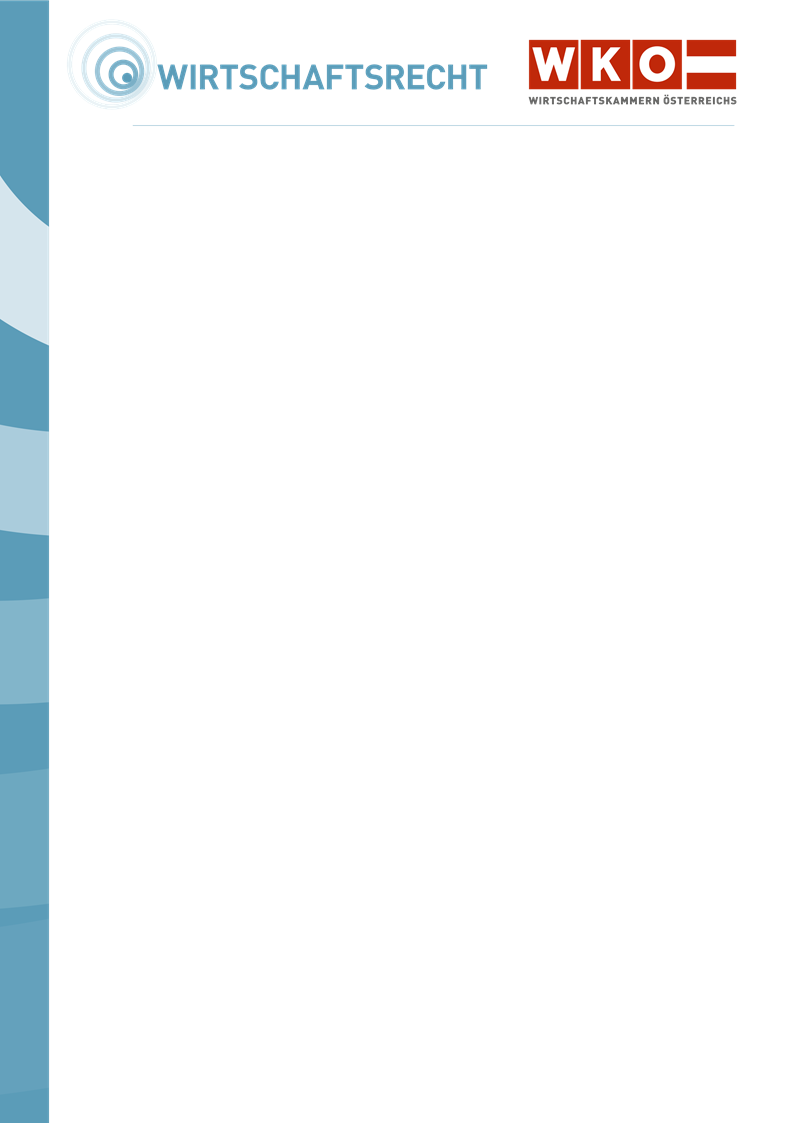 MUSTER zur Erfüllung der Informationspflichten für postalisch zugestellte, adressierte WerbungDie Experten der Wirtschaftskammern Österreichs haben für ihre Mitgliedsbetriebe nachstehendes Muster zur Erfüllung der Informationspflichten für postalisch zugestellte, adressierte Werbung erstellt. Anmerkung: Dieses Muster ist auf einen Standardfall ausgelegt. Klären Sie unter OnlineRatgeber zu den Informationsverpflichtungen, EU-Datenschutz-Grundverordnung(DSGVO): Informationspflichten, Fragen zu Impressum und Offenlegung oder bei Ihrer Landeskammer ab, ob Sie das Muster allenfalls adaptieren müssen!Das hinterlegte Wasserzeichen „Muster“ kann einfach aus dem Word-Dokument entfernt werden. Stand: Juni 2023Dies ist ein Produkt der Zusammenarbeit aller Wirtschaftskammern. Bei Fragen wenden Sie sich bitte an die Wirtschaftskammer Ihres Bundeslandes:Burgenland, Tel. Nr.: 05 90907, Kärnten, Tel. Nr.: 05 90904, Niederösterreich Tel. Nr.: (02742) 851-0, Oberösterreich, Tel. Nr.: 05 90909, Salzburg, Tel. Nr.: (0662) 8888-0, Steiermark, Tel. Nr.: (0316) 601-0, Tirol, Tel. Nr.: 05 90905-1111, Vorarlberg, Tel. Nr.: (05522) 305-0, Wien, Tel. Nr.: (01) 51450-1010.Hinweis! Diese Information finden Sie auch im Internet unter http://wko.at/datenschutz. Alle Angaben erfolgen trotz sorgfältigster Bearbeitung ohne Gewähr. Eine Haftung der Wirtschaftskammern Österreichs ist ausgeschlossen.Bei allen personenbezogenen Bezeichnungen gilt die gewählte Form für alle Geschlechter!Muster zur Erfüllung der Informationspflichten für postalisch zugestellte, adressierte WerbungImpressum:	Medieninhabers: Max MustermannHersteller: Druckerei Musterfrau GmbHVerlags- und der Herstellungsort: Wienfür Fotos verantwortlich:  Melanie Mustermann, www.---.atfür Grafik verantwortlich: Melanie Mustermann, www.---.atDatenschutz:Unsere Datenschutzerklärung finden Sie unter: www.---.at/datenschutz Datenschutzrechtlicher Verantwortlicher: Max Mustermann, +43 111, 
max.mustermann@--.atVerantwortlicher der Ursprungsdateien: Adressverlag Y GmbH Ihre Daten (Name, Adresse) wurden von uns zum Zwecke der postalischen Zusendung von Werbematerial unseres Unternehmens verarbeitet. Sie können gegen diese Verarbeitung Ihrer Daten für diese Zwecke der Direktwerbung jederzeit Widerspruch erheben. Sie erreichen uns unter: Max Mustermann, max.mustermann@--.at